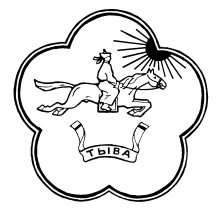                     РЕСПУБЛИКА ТЫВА                668360 Республика Тыва     ТЫВА РЕСПУБЛИКАНЫНТЕС-ХЕМСКИЙ КОЖУУН          Тес-Хемский кожуун          ТЕС-ХЕМ КОЖУУННУНХУРАЛ ПРЕДСТАВИТЕЛЕЙ         с.Самагалтай                     ТОЛЭЭЛЕКЧИЛЕР ХУРАЛЫ                                                               ул.А.Ч.Кунаа,54                                                                       т.21241                                                 Решение № 41   от «01» октября  2019 г.                                                           с. Самагалтай        О внесении изменений и дополнений в Устав муниципального района «Тес-Хемский кожуун Республики Тыва»В целях приведения устава Тес-Хемского кожууна Республики Тыва в соответствие с федеральным законодательством, Хурал представителей Тес-Хемского кожууна РЕШИЛ:Внести в Устав муниципального района «Тес-Хемский кожуун Республики Тыва» следующие изменения:В пункте 39 части 1 статьи 5 слова «государственном кадастре недвижимости» заменить словами «кадастровой деятельности».Пункт 16 части 1 статьи 5 дополнить словами «, выдача градостроительного плана земельного участка, расположенного на межселенной территории;».Часть 7 статьи 33 изложить в следующей редакции:«7. Депутат, член выборного органа местного самоуправления, выборное должностное лицо местного самоуправления должны соблюдать ограничения, запреты, исполнять обязанности, которые установлены Федеральным законом от 25 декабря 2008 года № 273-ФЗ «О противодействии коррупции» и другими федеральными законами. Полномочия депутата, члена выборного органа местного самоуправления, выборного должностного лица местного самоуправления прекращаются досрочно в случае несоблюдения ограничений, запретов, неисполнения обязанностей, установленных Федеральным законом от 25 декабря 2008 года № 273-ФЗ «О противодействии коррупции», Федеральным законом от 3 декабря 2012 года № 230-ФЗ «О контроле за соответствием расходов лиц, замещающих государственные должности, и иных лиц их доходам», Федеральным законом от 7 мая 2013 года № 79-ФЗ «О запрете отдельным категориям лиц открывать и иметь счета (вклады), хранить наличные денежные средства и ценности в иностранных банках, расположенных за пределами территории Российской Федерации, владеть и (или) пользоваться иностранными финансовыми инструментами», если иное не предусмотрено настоящим Федеральным законом.»Настоящее решение вступает в силу после его государственной  регистрации и официального опубликования (обнародования).Глава – Председатель Хурала представителей Тес-Хемского кожууна                                                                 Донгак Ч.Х.												